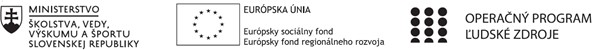 Správa o činnosti pedagogického klubuHlavné body, témy stretnutia, zhrnutie priebehu stretnutia:      Hlavné body stretnutia: Otvorenie Medzipredmetovvé vzťahy a kooperácia učiteľov Predstavenie aktivity každého člena klubu Plnenie aktivít medzi členmi navzájom Diskusia Záverečné zhrnutie Zhrnutie:      Vrámci skvalitnenia pracovného prostredia sme sa rozhodli na dnešnom stretnutí venovať        medzipredmetovým vzťahom a kooperácii učiteľov. Každý člen klubu si pripravil pre ostatných členov aktivitu, ktorú robí so žiakmi na svojom predmete. Aktivity boli vyberané tak, aby sme ich mohli robiť skupinovo. Boli to rôzne kvízy, ekonomická hra, jazykové hlavolamy – všetky aktivity boli smerované na opakovanie učiva, ale aj rozvoj logického a kritického myslenia.  Po predstavení aktivity, sme sa rozdelili do dvoch niekedy aj troch skupín a danú aktivitu si vyskúšali. Vyskúšaním každej aktivity sme na záver diskutovali o tom, ktoré aktivity by sa hodili do ktorého predmetu a či vlastne vieme zaradiť všetky aktivity do všetkých predmetov. Zhodli sme sa, že nie vždy je to možne, ale určite s istými obmenami by sme vedeli do vyučovacieho procesu zakomponovať úlohy aj z iných predmetov. Závery a odporúčania:        Medzipredmetové vzťahy a kooperácia učiteľov je veľmi dôležitá, vzhľadom na to, že je potrebné aj    žiakov viesť k tomu, aby pri učení jedného predmetu vedeli si nájsť súvislosti a pomáhali si s vedomosťami z iných predmetov. Takýmto spôsob rozvíjame u žiakov kritické a logické myslenie.      Odporúčanie:  každý člen klubu si vytvorí aktivity zo svojho predmetu s prepojením poznatkov aj z iných          predmetov. Príloha:Prezenčná listina zo stretnutia pedagogického klubuPokyny k vyplneniu Správy o činnosti pedagogického klubu:Prijímateľ vypracuje správu ku každému stretnutiu pedagogického klubu samostatne. Prílohou správy je prezenčná listina účastníkov stretnutia pedagogického klubu.V riadku Prioritná os – Vzdelávanie	V riadku špecifický cieľ – uvedie sa v zmysle zmluvy o poskytnutí nenávratného finančného príspevku (ďalej len "zmluva o NFP")	V riadku  Prijímateľ  -	uvedie sa názov prijímateľa podľa zmluvy o poskytnutí nenávratného finančného príspevku	V riadku Názov projektu - uvedie sa úplný názov projektu podľa zmluvy NFP, nepoužíva sa skrátený názov projektuV riadku Kód projektu ITMS2014+ - uvedie sa kód projektu podľa zmluvy NFPV riadku Názov pedagogického klubu (ďalej aj „klub“) – uvedie sa názov klubu	V riadku Dátum stretnutia/zasadnutia klubu - uvedie sa aktuálny dátum stretnutia daného klubu učiteľov, ktorý je totožný s dátumom na prezenčnej listine	V riadku Miesto stretnutia pedagogického klubu - uvedie sa miesto stretnutia daného klubu učiteľov, ktorý je totožný s miestom konania na prezenčnej listine	V riadku Meno koordinátora pedagogického klubu – uvedie sa celé meno a priezvisko koordinátora klubu	V riadku Odkaz na webové sídlo zverejnenej správy – uvedie sa odkaz / link na webovú stránku, kde je správa zverejnená	V riadku Manažérske zhrnutie – uvedú sa kľúčové slová a stručné zhrnutie stretnutia klubu	V riadku Hlavné body, témy stretnutia, zhrnutie priebehu stretnutia - uvedú sa v bodoch hlavné témy, ktoré boli predmetom stretnutia. Zároveň sa stručne a výstižne popíše priebeh stretnutia klubu	V riadku Závery o odporúčania – uvedú sa závery a odporúčania k témam, ktoré boli predmetom stretnutia	V riadku Vypracoval – uvedie sa celé meno a priezvisko osoby, ktorá správu o činnosti vypracovalaV riadku Dátum – uvedie sa dátum vypracovania správy o činnostiV riadku Podpis – osoba, ktorá správu o činnosti vypracovala sa vlastnoručne podpíše	V riadku Schválil - uvedie sa celé meno a priezvisko osoby, ktorá správu schválila (koordinátor klubu/vedúci klubu učiteľov)V riadku Dátum – uvedie sa dátum schválenia správy o činnostiV riadku Podpis – osoba, ktorá správu o činnosti schválila sa vlastnoručne podpíše.1. Prioritná osVzdelávanie2. Špecifický cieľ1.1.1 Zvýšiť inkluzívnosť a rovnaký prístup kukvalitnému vzdelávaniu a zlepšiť výsledky a kompetencie detí a žiakov3. PrijímateľGymnázium, Park mládeže 5, 040 01 Košice4. Názov projektuZvýšenie kvality vzdelávania v Gymnáziu Park mládeže 5 v Košiciach5. Kód projektu ITMS2014+312011X6576. Názov pedagogického klubuKlub moderných učiteľov7. Dátum stretnutia pedagogického klubu08.06. 20218. Miesto stretnutia pedagogického klubuUčebňa 9. Meno koordinátora pedagogického klubuMgr. Jana Fečková 10. Odkaz na webové sídlo zverejnenejsprávyhttps://gpm.edupage.org/a/zvysenie-kvality-vzdelavania14.	Vypracoval (meno, priezvisko)Mgr. Jana Fečková 15.	Dátum08.06.202116.	Podpis17.	Schválil (meno, priezvisko)18.	Dátum19.	Podpis